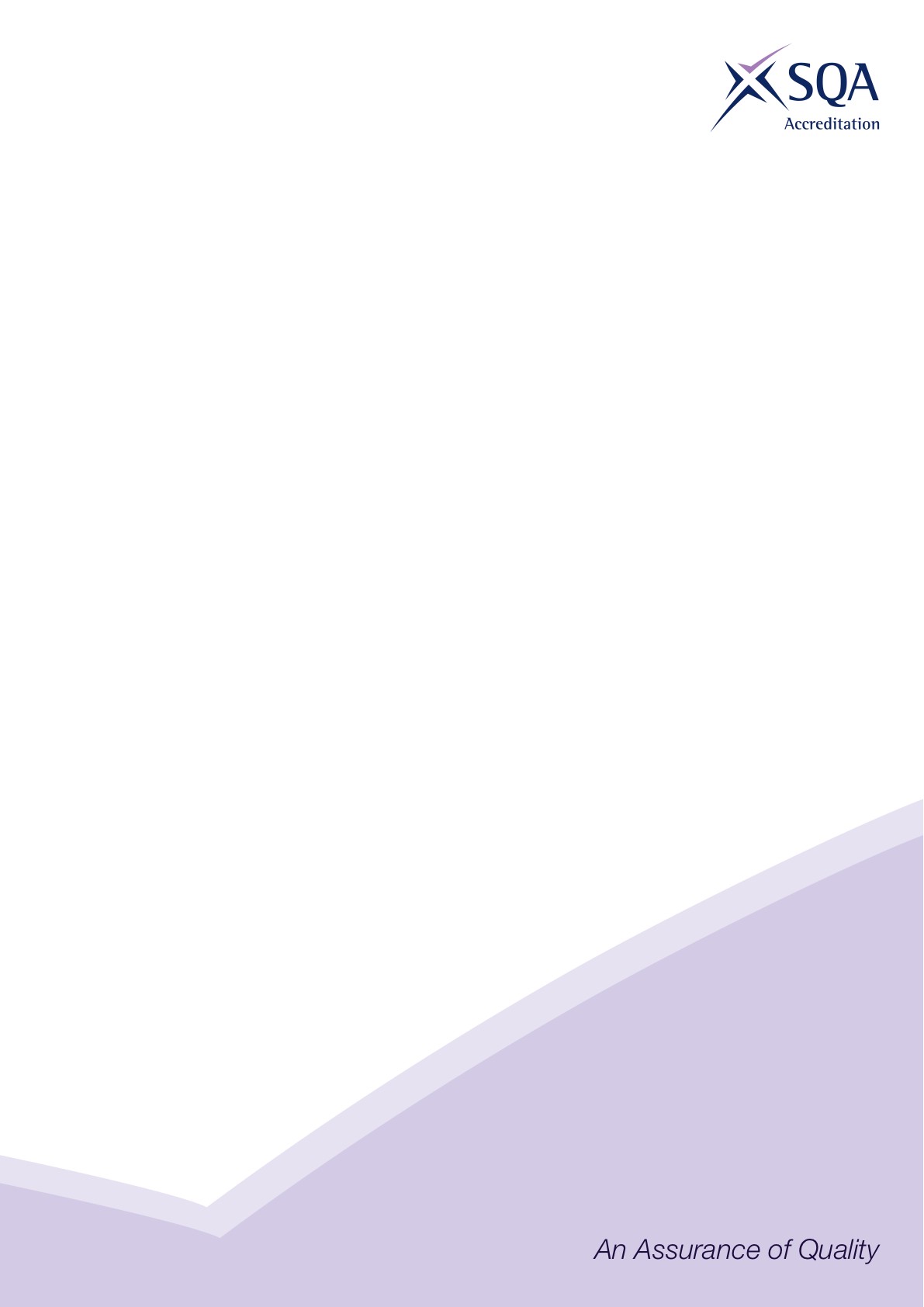 Core Skills SignpostingIntroductionCore Skills signposting indicates if there are opportunities within units to develop Core Skills in the workplace to a specified SCQF level. The signposting document should also acknowledge where there are no opportunities to develop Core Skills. This signposting can be used by providers and assessors to plan the development and assessment of Core Skills.The five Core Skills are:  Communication  Information and Communication Technology  Numeracy  Problem Solving  Working with Others *SSO may insert additional introductory text to contextualise the core skills signposting to their sector*Core Skills SignpostingAll numbers refer to SCQF level – any blanks indicate no opportunity.SectorConstruction Qualification Title(s)SVQ in Accessing Operations and Rigging (Construction) at SCQF Level 6Developed byCITBApproved by ACG05 October 2022Version 2SVQ in Accessing Operations and Rigging (Construction) at SCQF Level 6SVQ in Accessing Operations and Rigging (Construction) at SCQF Level 6SVQ in Accessing Operations and Rigging (Construction) at SCQF Level 6SVQ in Accessing Operations and Rigging (Construction) at SCQF Level 6SVQ in Accessing Operations and Rigging (Construction) at SCQF Level 6SVQ in Accessing Operations and Rigging (Construction) at SCQF Level 6SVQ in Accessing Operations and Rigging (Construction) at SCQF Level 6URNUnit titleCommunicationICTNumeracyProblem SolvingWorking with OthersCOSVR53v2Erect metal chimneysLevel 4Level 4Level 4Level 4Level 4COSVR120v2Carry out site measurements and evaluationsLevel 5Level 5Level 5Level 5Level 5COSVR155v3Dismantle and/or demolish masonry and/or concrete structuresLevel 4Level 4Level 4Level 4COSVR209v2Confirm work activities and resources for the workLevel 5Level 5Level 5Level 5Level 5COSVR210v3Develop and maintain good working relationshipsLevel 5Level 5Level 5COSVR211v2Confirm the occupational method of workLevel 5Level 5Level 5Level 5COSVR250v4Use access equipment up to six metresLevel 4Level 4Level 4Level 4COSVR252v3Utilise provision of fall protection systemsLevel 4Level 4Level 4Level 4COSVR254v4Erect and remove specialist access equipmentLevel 4Level 4Level 4Level 4COSVR255v4Install and remove temporary lifting and suspension apparatusLevel 4Level 4Level 4Level 4COSVR256v3Install lightning conductor systemsLevel 4Level 4Level 4Level 4COSVR257v3Commission lightning conductor installation systemsLevel 4Level 4Level 4Level 4Level 4COSVR325v2Inspect and test lightning protection systemsLevel 5Level 5Level 5Level 5Level 5COSVR372v4Identify and mark the location of utilities apparatus and sub-structuresLevel 4Level 4Level 4Level 4COSVR392 v2Operate plant or machinery used as work platformsLevel 4Level 4Level 4COSVR405v3Erect specialised, designed scaffolds and riggingLevel 5Level 5Level 5Level 5COSVR406v3Erect and dismantle overhead scaffoldsLevel 5Level 5Level 5Level 5COSVR407v3Erect and dismantle falsework scaffoldsLevel 5Level 5Level 5Level 5COSVR408v3Erect and dismantle shoring scaffoldsLevel 5Level 5Level 5Level 5COSVR410v3Erect and dismantle steeplejack scaffolds for multi-faceted surfacesLevel 5Level 5Level 5Level 5COSVR411v3Inspect scaffolding and rigging systemsLevel 5Level 5Level 5Level 5COSVR412v3Install electrical earthing systemsLevel 5Level 5Level 5Level 5COSVR414v3Install sheet metal cladding to chimneys or ductingLevel 5Level 5Level 5Level 5COSVR415v3Install ducting and flue systemsLevel 5Level 5Level 5Level 5COSVR609v2Erect and dismantle temporary roof scaffoldsLevel 5Level 5Level 5Level 5COSVR641v2Conform to general workplace health, safety and welfareLevel 4Level 4Level 4COSVR659v2Operate plant machinery or machinery for non-operational activitiesLevel 4Level 3Level 4Level 4COSVR663v2Inspect plant or machinery for operational serviceabilityLevel 4Level 3Level 4Level 4COSVR664v2Diagnose faults in plant or machinery systems or componentsLevel 5Level 4Level 5Level 5Level 5COSVR665v2Install repair or modify construction resources by heating, welding, brazing soldering and thermal cuttingLevel 4Level 4Level 4Level 4COSVR666v2Produce one-off components to restore or maintain the operational functions of plant or machineryLevel 4Level 4Level 4Level 4Level 4COSVR667v2Install plant or machinery for operational activitiesLevel 5Level 4Level 5Level 5Level 5COSVR668v3Carry out specific tests on plant or machinery to determine operational serviceabilityLevel 4Level 4Level 4Level 5Level 5COSVR669v2Configure plant or machinery for specific operational activitiesLevel 4Level 3Level 4Level 4Level 4COSVR670v2Determine and complete service to maintain plant or machineryLevel 5Level 5Level 4Level 5Level 5COSVR671v2Determine and advise on the viability of repair or replacement for returning plant or machinery to serviceLevel 5Level 5Level 5Level 5Level 5COSVR672v2Hand over plant or machinery to the control of othersLevel 5Level 4Level 4Level 5Level 5COSVR673v2Provide technical information, advice and guidance to users of plant or machineryLevel 5Level 4Level 5Level 5Level 5